67th National Film Awards Announced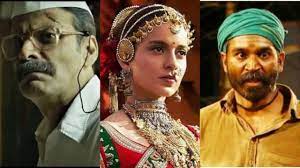 The winner of 67th National Film Awards was announced on 22 March 2021 in New Delhi to honour best of Indian cinema in 2019.Most Film Friendly State Award – SikkimAward for Best Book on Cinema – A Gandhian Affair: India’s Curious Portrayal of Love in Cinema, by Sanjay SuriBest Feature Film: Marakkar: Lion of the Arabian Sea (Malayalam)Best Actor (shared): Manoj Bajpayee for Bhonsle (Hindi), and Dhanush for Asuran (Tamil)Best Actress: Kangana Ranaut for Panga (Hindi) and Manikarnika: The Queen of Jhansi (Hindi)Best Director: Sanjay Puran Singh Chauhan for Bahattar Hoorain (Hindi)Best Non-Feature Film: An Engineered Dream (Hindi)Best Hindi Film: ChhichhoreKangana Ranaut will get Best Actress award for her movies Manikarnika -The Queen of Jhansi and Panga. Vijaya Sethupati will be awarded the best supporting actor award for Tamil film Super Deluxe and Pallavi Joshi will get the best supporting actress award for Hindi film The Tashkent Files. B Praak will get the Best Male playback Singer award for song Teri Mitti in Hindi Film Kesari. Savani Ravindra will be awarded Best Female playback Singer award for song Rann Petala in Marathi Movie Bardo. D Imman will get best Music Direction Award for his songs in Tamil Fim Vishwasam.Prabuddha Banerjee will get the award for background music in Bengali movie Jeyesthaputro. Prabha Varma will get the Best Lyrics award for Malayalam movie Kolaambi. Raju Sundaram bagged the Best Choreography award for Telugu Movie Maharshi. The award for the most film friendly state goes to Sikkim.Best Non Feature Film will be awarded to Hemant Gaba's An Engineered Dream. The award for the best film critic goes to 'Sohini Chattopadhyay.In Non Feature Film category, Best Animation Film to be awarded to Radha. Best Art and Culture film award will be given to Shrikhetra ru Sahijata (Odia). The Award for the best Narration for Non-Feature Films goes to Wild Karnataka (English) by Sir David Attenborough. The award for the Best Music Direction in Non-Feature Films goes to Kranti Darshi Guruji- Ahead Of Times (Hindi) by Bishakhjyoti. The best book on cinema goes to A Gandhian Affair: India's Curious Portrayal of Love in Cinema written by Sanjay Suri.Ronuwa - Who Never Surrender has been selected as the best Assamese Film. Srijit Mukherjee’s Gumnaami will be awarded as Best Bengali Film. Chhichore has been selected as best Hindi film. Best Kannada film is Akshi directed by Manoj Kumar and Best Konkani fillm is Kaajro directed by Nitin Bhaskar. Bhimrao Mude’s Bardo has been selected as the best Marathi film.Best Malayalam film is Kalla Nottam and Best Manipuri Film is Eigi Kona. Two Films have been selected for Best Odia Film Award. They are Sala Budhar Badla directed by Dr Sabyasachi Mohapatra and Kalira Atita Directed by Nila Madhab Panda. Best Punjabi Film is Rab Da Radio 2, Best Tamil film is Asuran and Best Telugu film is Jersey.     